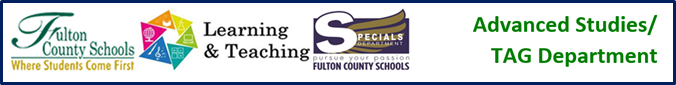 Site Networking Interview Template  Post-Interview ReflectionIntern’s nameDate of interviewPerson being interviewedGeneral occupationCompany/agency/institutionCurrent job titleQuestion SourceQuestionNotes during interviewQuestions Provided for all InterviewsDescribe the training or education needed for this job.Questions Provided for all InterviewsWhat is a typical day or week like for you?Questions Provided for all InterviewsHow many hours per day or week do you have to work?Questions Provided for all InterviewsWhat particular duties do you find most enjoyable?Questions Provided for all InterviewsWhat particular aspect of your job do you like the least?Questions Generated by Intern for this Specific Interview (10 total)Questions Generated by Intern for this Specific Interview (10 total)Questions Generated by Intern for this Specific Interview (10 total)Questions Generated by Intern for this Specific Interview (10 total)Questions Generated by Intern for this Specific Interview (10 total)Questions Generated by Intern for this Specific Interview (10 total)Questions Generated by Intern for this Specific Interview (10 total)Questions Generated by Intern for this Specific Interview (10 total)Questions Generated by Intern for this Specific Interview (10 total)Questions Generated by Intern for this Specific Interview (10 total)Intern’s General Reflection on the InterviewIf you (the intern) observed this person while working, what would you find most interesting about the job?After interviewing/observing this person would you say your interest in a similar role is high, medium, or low?  Why?